ภาพโครงการอยู่อย่างไรห่างไกลไตวายวันที่ ๗  กันยายน  ๒๕๖๐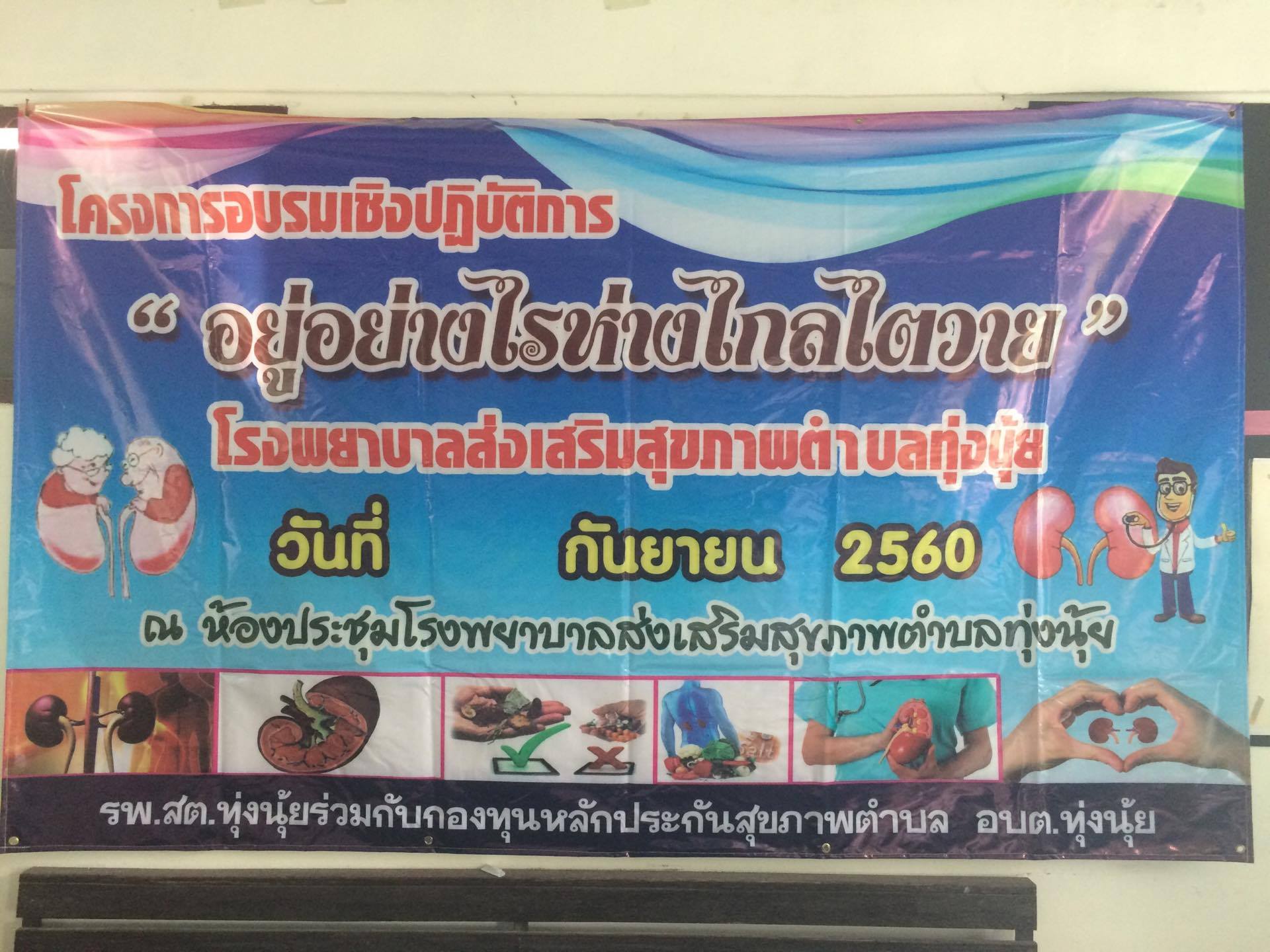 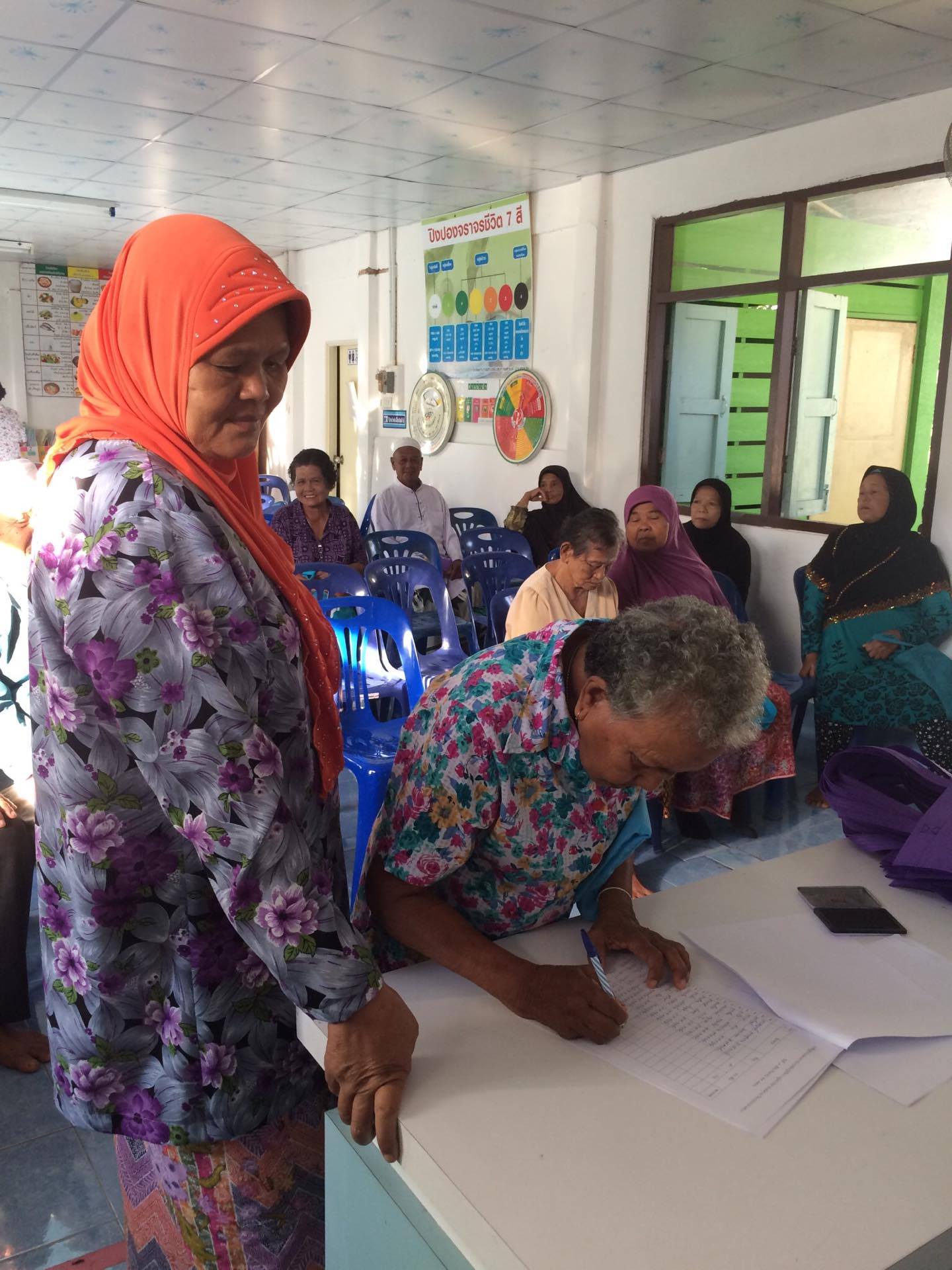 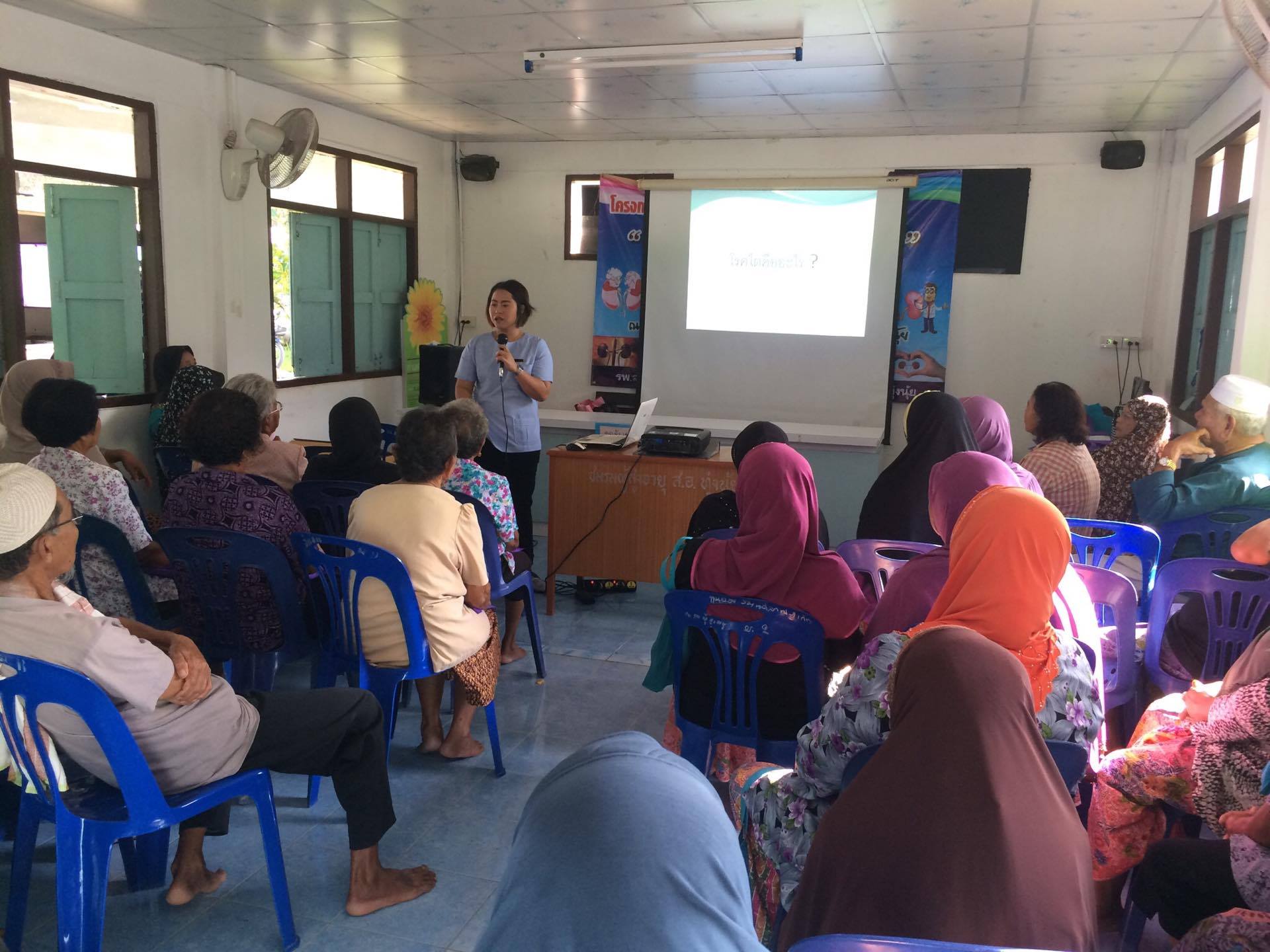 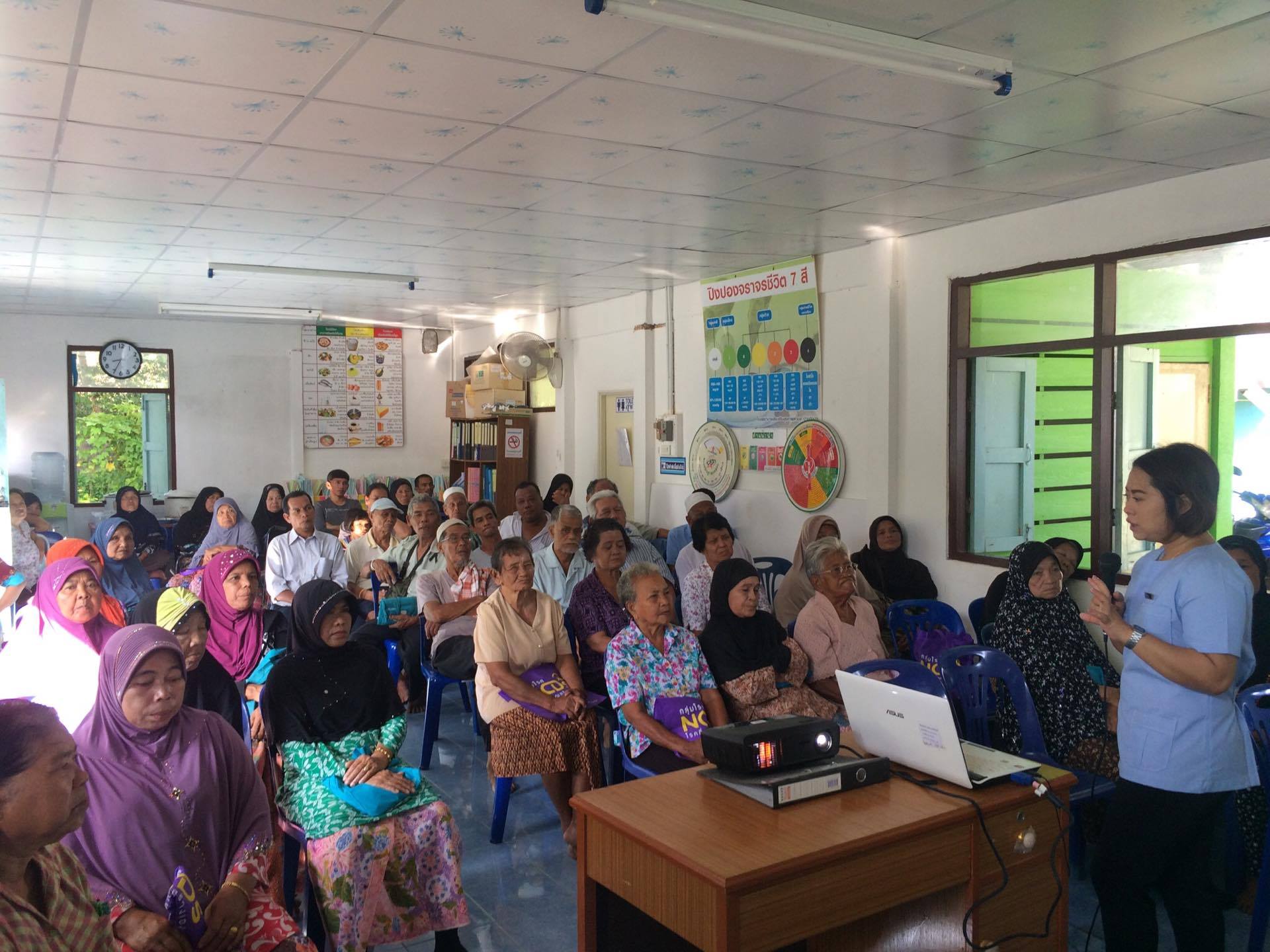 ภาพโครงการอยู่อย่างไรห่างไกลไตวายวันที่ ๘  กันยายน  ๒๕๖๐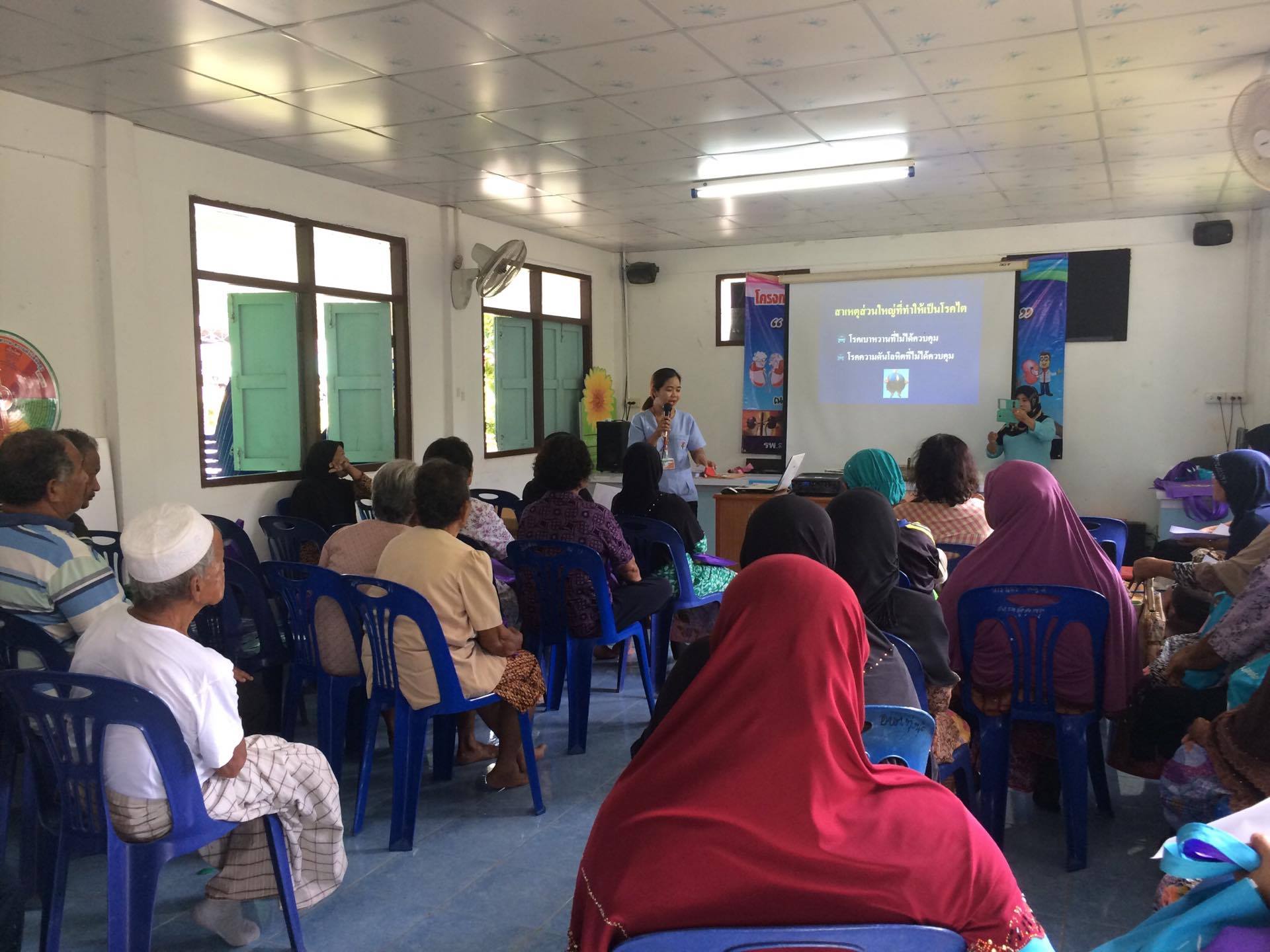 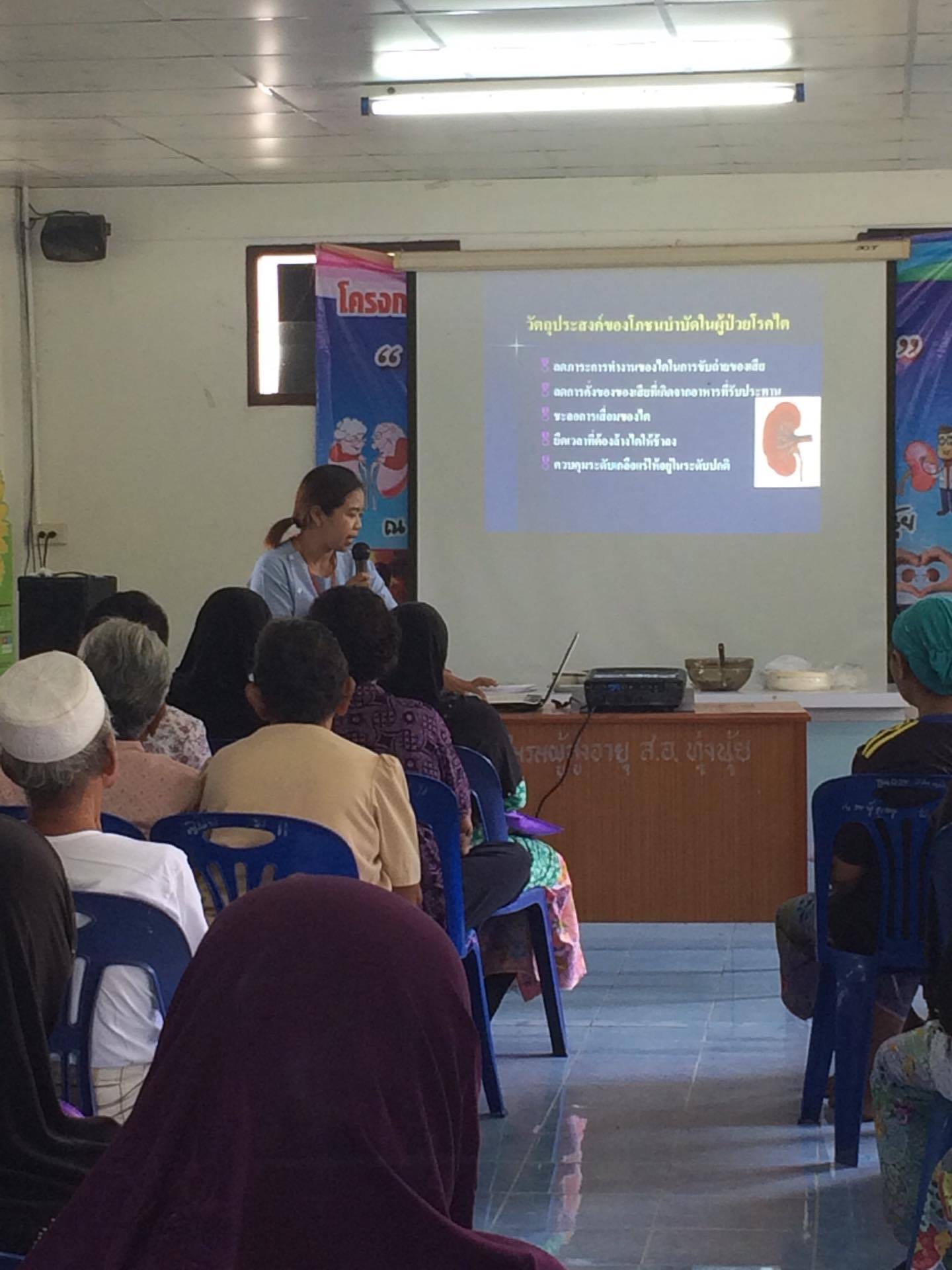 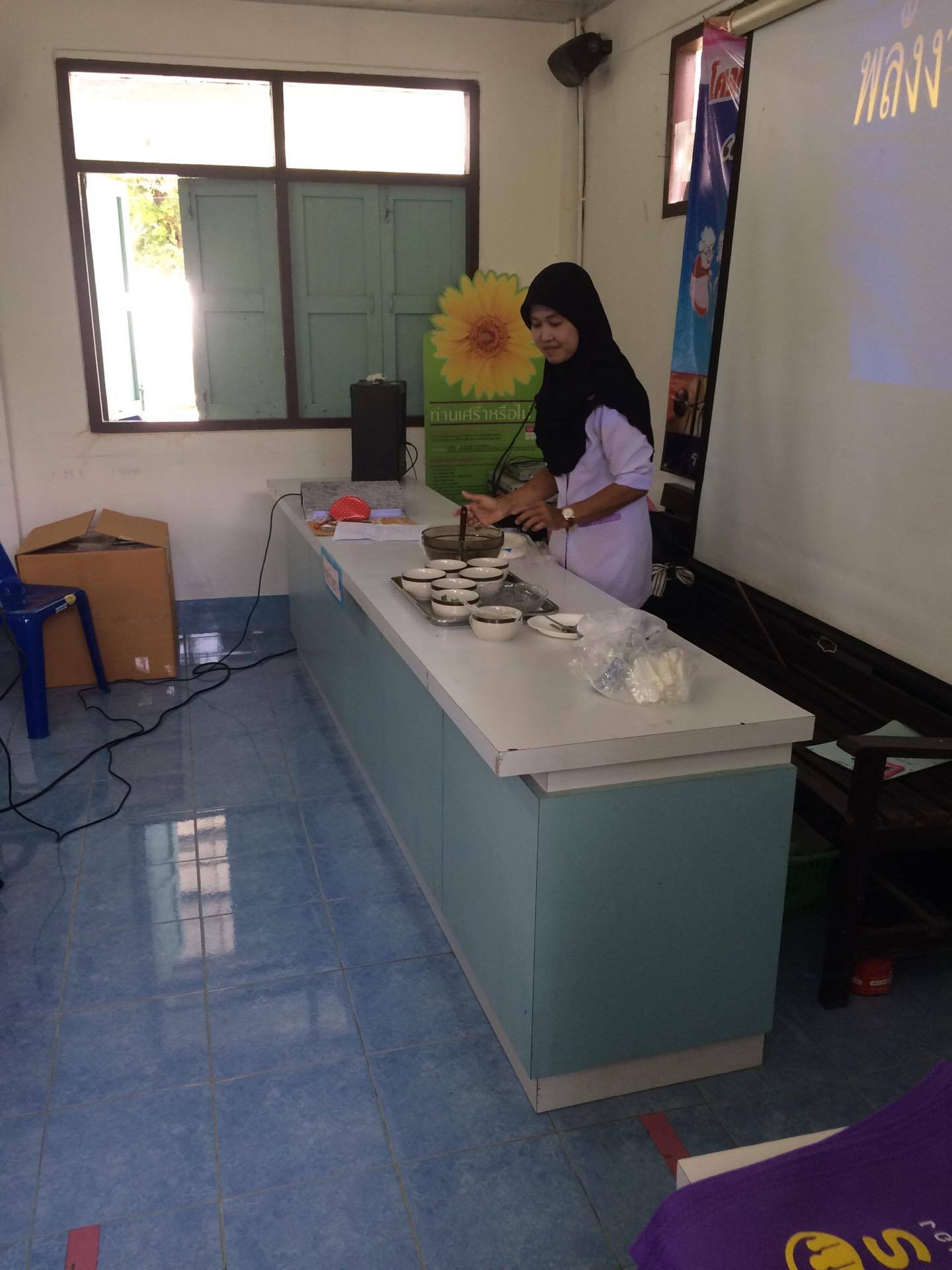 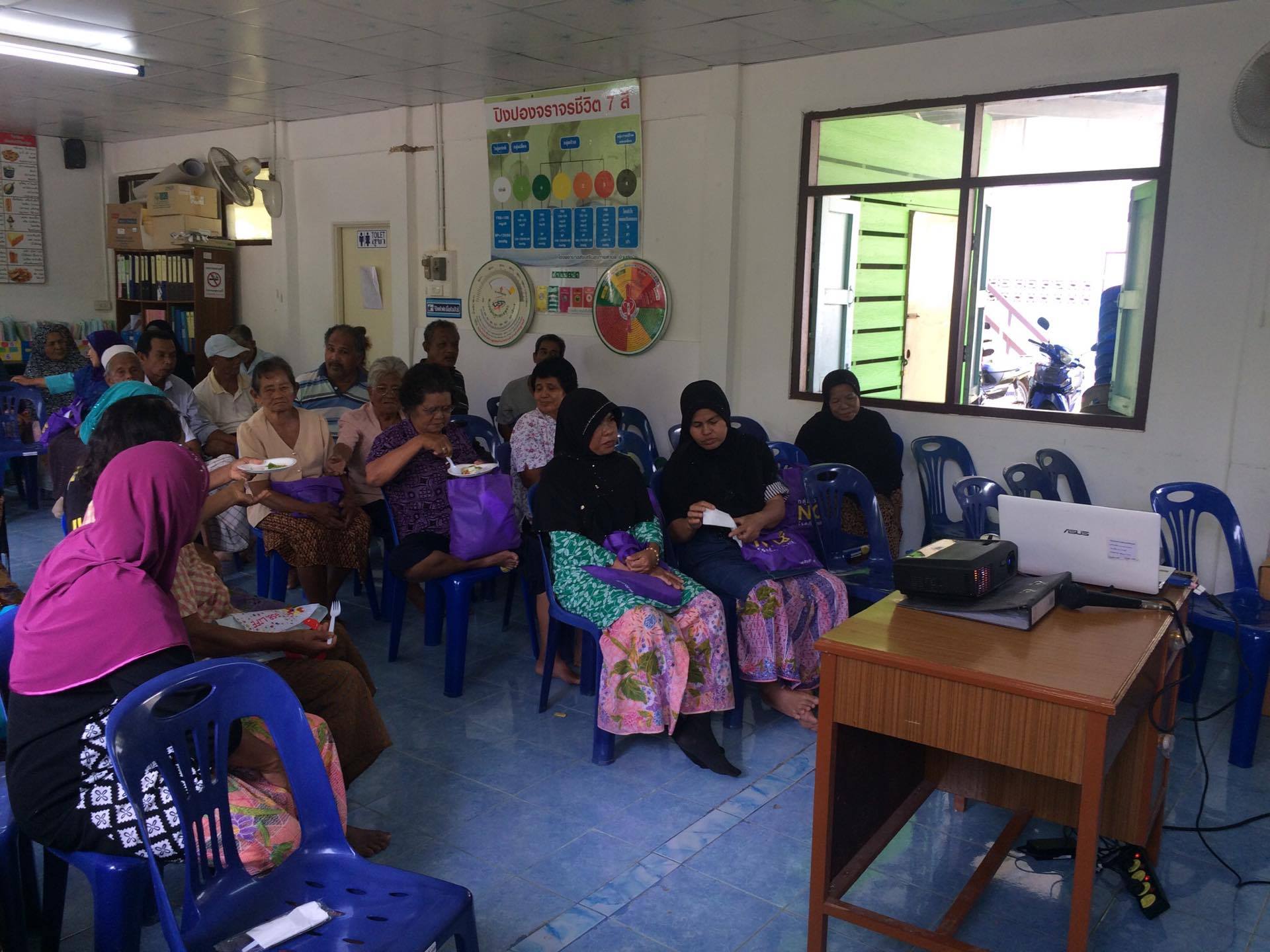 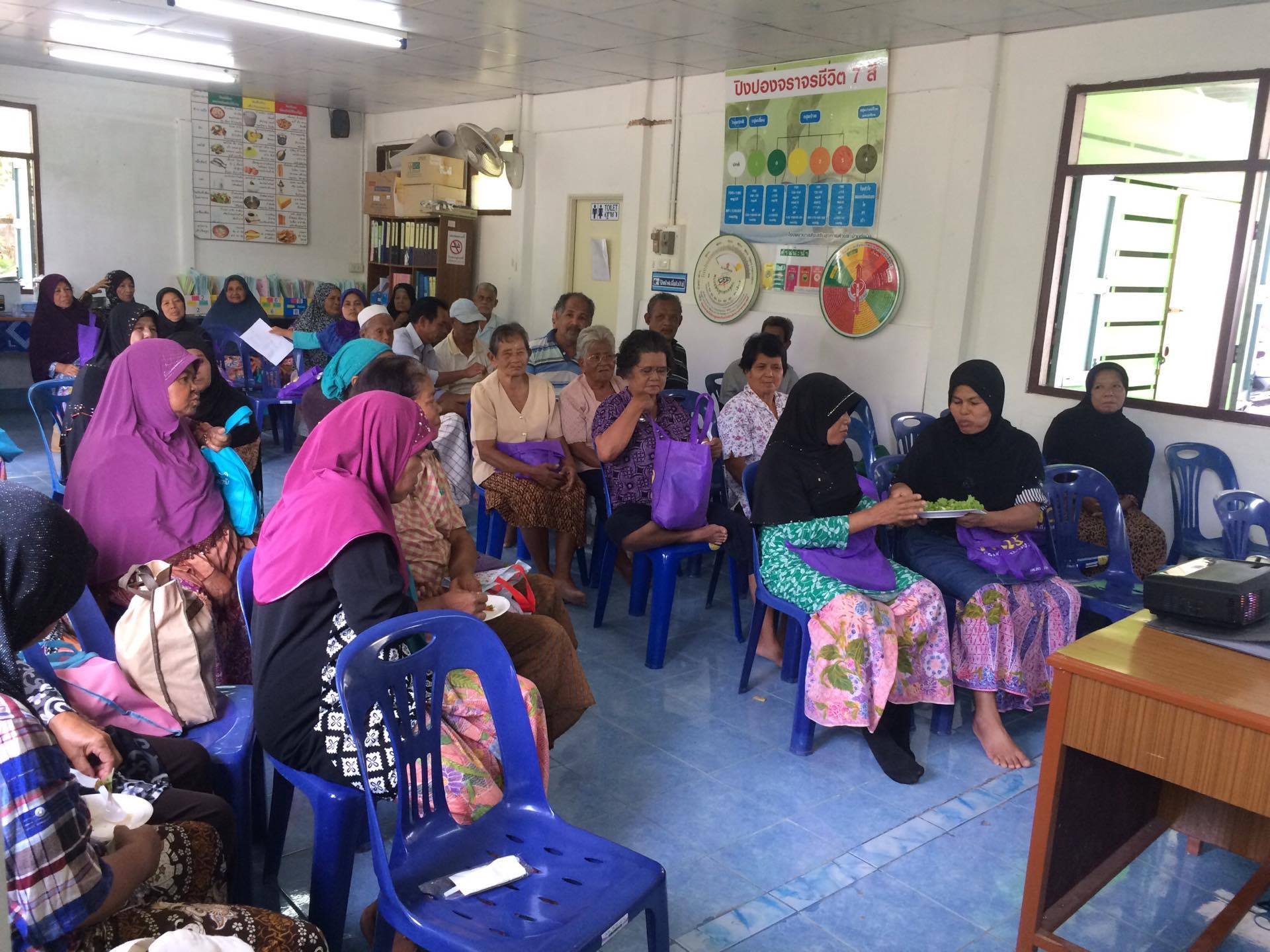 